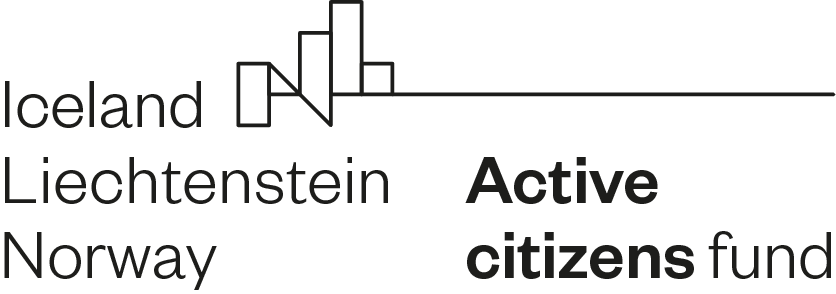 FOND ZA AKTIVNO GRAĐANSTVO U HRVATSKOJJAVNI POZIV ZA AD-HOC AKCIJSKE PROJEKTEPRIJAVNI OBRAZAC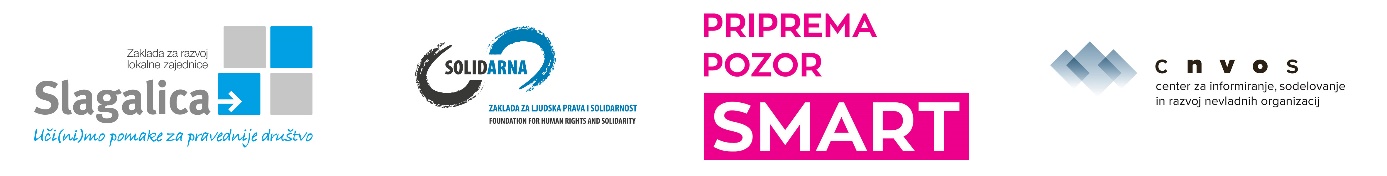 Upute za ispunjavanje prijavnog obrascaIspunite sva potrebna poglavlja prijavnog obrasca u skladu s ograničenjima broja znakova gdje je to potrebno.Prijavni obrazac mora biti ispunjen na hrvatskom jeziku, osim u jasno naznačenom zaglavlju kada se mora ispuniti na engleskom jeziku.Prijavni obrazac mora biti ispunjen na računalu. Ručno ispunjene prijave bit će odbijene.Pišite kratko i sažeto. Dostavite specifične odgovore i objašnjenja na pitanja ili upute.Na kraju prijavnog obrasca nalazi se kontrolna lista koja će vam pomoći u pripremi projektne prijave. Upute za prijavitelje objavljene su na hrvatskom i na engleskom jeziku kako bi se olakšala komunikacija s partnerima iz donatorskih zemalja. Inačica na engleskom jeziku služi kao pomoćni alat, dok se za službeno valjanu dokumentaciju uzima dokumentacija napisana na hrvatskom jeziku. Tekst mora biti napisan u Calibri fontu, veličina 11, prored 1,5. Molimo da uzmete u obzir ograničenje broja znakova za svako poglavlje u kojem je to naznačeno (ograničenje se odnosi na broj znakova s razmacima).Prijavni obrazac podnosi se u obliku Word dokumenta. PRILOG 2TABLICA PROVJERE PROJEKTNE DOKUMENTACIJE*Molimo označiti sa (x) ukoliko je dokument primjenjiv i bit će dostavljen u prijavi. U slučaju da navedeni dokument(i) u tablici nije/nisu relevantan/i za vašu primjenu (primjerice nemate partnere), molimo upišite NP. 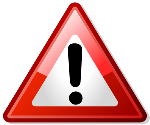 Prije ispunjavanja, obavezno pročitajte Upute za prijavitelje na Poziv za podnošenje projektnih prijava za Ad hoc akcijske projekteOSNOVNE INFORMACIJE O PROJEKTNOJ PRIJAVINaziv Prijavitelja na hrvatskom jezikuNaziv Prijavitelja na engleskom jezikuNaziv projekta na hrvatskom jezikuNaziv projekta na engleskom jezikuNaziv svih partnera (molimo brojčano označiti svakog partnera)Partner br. 1: Partner br. 2: Partner br. 1: Partner br. 2: Naziv svih partnera na engleskom jeziku(molimo brojčano označiti svakog partnera)Partner br. 1: Partner br. 2:Partner br. 1: Partner br. 2:Zemlja u kojoj je svaki od partnera registriran(molimo brojčano označiti svakog partnera)Partner br. 1: Partner br. 2:Partner br. 1: Partner br. 2:Tražena financijska potpora Ukupno trajanje projekta (u mjesecima)Zemljopisno područje provedbe projektnih aktivnosti (označite jedno ili više područja)☐ Grad Zagreb☐ Zagrebačka županija☐ Krapinsko – zagorska županija☐ Sisačko – moslavačka županija☐ Karlovačka županija☐ Varaždinska županija☐ Koprivničko – križevačka županija☐ Bjelovarsko – bilogorska županija☐ Primorsko – goranska županija☐ Ličko –senjska županija☐ Virovitičko – podravska županija☐ Požeško – slavonska županija☐ Brodsko – posavska županija☐ Zadarska županija☐ Osječko – baranjska županija☐ Vukovarsko – srijemska županija☐ Splitsko – dalmatinska županija☐ Šibensko – kninska županija☐ Istarska županija☐ Dubrovačko – neretvanska županija☐ Međimurska županija☐ Cijela Hrvatska1.1. Sažetak projekta na hrvatskom jeziku  (do 2000 znakova s razmacima) Zašto je projekt potreban (na koji problem, potrebu, stanje u društvu će projekt pokušati utjecati, s kojim ishodom?)Koji je cilj(evi) projekta?Koje će aktivnosti nastojati utjecati na rješavanje/smanjenje problema/potreba/stanja u društvu?Tko su korisnici projekta i na koji način će projekt utjecati na njih? (molimo precizno odredite ciljane grupe i utjecaj na njih)Koja je uloga prijavitelja, a koja partnera (ako je primjenjivo)?1.2. Summary of the project in English(up to 2000 characters with spaces)Why is the project needed? (what emerging situation will the project address)What is the objective of the project?What are the activities to address the emerging situation?Who is expected to benefit? (please specify the target groups)Which is the role of the applicant and of the partners (if applicable)?Projektom obuhvaćeni programski učinak (označiti samo 1):Ojačana zagovaračka/watchdog uloga civilnog društvaProjektom obuhvaćeni programski učinak (označiti samo 1):Povećana podrška ljudskim pravimaProjektom obuhvaćeni programski učinak (označiti samo 1):Ojačana demokratska kultura, građanska svijest i građanski angažmanPrioritetno programsko područje (označiti samo 1):Demokracija, aktivno građanstvo i transparentnostPrioritetno programsko područje (označiti samo 1):Ljudska prava i jednako postupanje kroz prevenciju diskriminacije na temelju rase ili etničkog podrijetla, religije ili uvjerenja, roda/spola, invaliditeta, starosti, seksualne orijentacije ili rodnog identitetaPrioritetno programsko područje (označiti samo 1):Socijalna pravda i inkluzija ranjivih skupinaPrioritetno programsko područje (označiti samo 1):Rodna ravnopravnost i prevencija rodno uvjetovanog nasiljaPrioritetno programsko područje (označiti samo 1):Okoliš i klimatske promjeneSpecifični nacionalni izazovi i horizontalni prioriteti poziva (ako je primjenjivo):Projekt usmjeren na nerazvijena i deprivirana zemljopisna područjaSpecifični nacionalni izazovi i horizontalni prioriteti poziva (ako je primjenjivo):Projekt doprinosi osnaživanju i uključivanju ranjivih skupina, uključujući i RomeSpecifični nacionalni izazovi i horizontalni prioriteti poziva (ako je primjenjivo):Projekt doprinosi međugeneracijskoj suradnji Specifični nacionalni izazovi i horizontalni prioriteti poziva (ako je primjenjivo):Projekt doprinosi interkulturnom dijalogu, s posebnim naglaskom na nacionalne manjine INFORMACIJE O PRIJAVITELJUINFORMACIJE O PRIJAVITELJU2.1. Kratki opis misije, strateških ciljeva i programskih prioriteta rada prijavitelja(do 1500 znakova s razmacima)2.2. Zemljopisno područje rada2.3. Tematsko područje rada i ciljane skupina(e) s kojima radite2.4. Ukratko opišite tri najznačajnija dostignuća vaše organizacije koja su relevantna za predloženi projekt u posljednjih 5 godina(do 1500 znakova bez razmaka)INFORMACIJE O PROJEKTNOM PARTNERU(IMA)* NAPOMENA: Nositelj projekta može provesti projekt samostalno ili u suradnji s partnerima! Za dodatne informacije o prihvatljivosti projektnih partnera molimo Vas pročitajte u Uputama za prijavitelje. *Ako imate više od jednog partnera molimo kopirajte Odjeljak 3 za opis dodatnih partneraNaziv partnerske organizacijeVrsta pravnog subjekta(označite samo jednu vrstu)UdrugaVrsta pravnog subjekta(označite samo jednu vrstu)Zaklada Vrsta pravnog subjekta(označite samo jednu vrstu)Drugo (molimo specificirajte)OIB (Osobni identifikacijski broj)RNO (Broj u registru neprofitnih organizacija)Adresa sjedištaUlica, brojAdresa sjedištaGrad/OpćinaAdresa sjedištaPoštanski broj3.1. Kratki opis redovnih aktivnosti partnera, tehničkih kapaciteta te tri najznačajnija dostignuća organizacije koja su relevantna za predloženi projekt (do 2000 znakova s razmacima)OPIS PROJEKTA4.1. Koje potrebe ili problem želi projekt riješiti ili umanjiti? Zašto akcija zahtijeva hitne mjere tijekom naredna tri mjeseca? (Molimo detaljno objasnite i navedite relevantne informacije temeljem postojećih analiza i statistika, direktnog iskustva, medijskih izvještaja, javnih savjetovanja itd.) (do 3500 znakova s razmacima)4.2 Koji je glavni cilj i očekivani učinak projekta? (do 1500 znakova s razmacima)4.3. Koliko je projekt relevantan za ciljeve Programa i kako će se postići očekivani rezultati, uključujući specifične probleme i prioritete? (do 2000 znakova s razmacima)4.4. Koje su ciljne skupine predloženog projekta? U kojoj mjeri će ih ovaj projekt mobilizirati? Precizirajte hoće li projekt utjecati na manje razvijene lokalne zajednice ili ranjive skupine? (Kratko opišite trenutačno stanje, značajke i potrebe odabranih vaših ciljnih skupina) (do 2500 znakova s razmacima)4.5. Implementacijski plan projekta Navedite glavni cilj projekta kojem želite pridonijeti. Opišite aktivnosti koje ćete poduzeti kako biste postigli ovaj cilj - grupirajte planirani rad u najviše tri glavne aktivnosti. Navedite i izravne učinke svake aktivnosti (konkretne, opipljive stvari koje proizlaze izravno iz aktivnosti), navedite pokazatelje uspješnosti tih aktivnosti i kvantificirajte ih. Navedite tko je odgovoran za provedbu svake aktivnosti. Navedite i rezultate (ishode) aktivnosti, tj. promjene koje očekujete kao rezultat izvršenih aktivnosti i kvantificirajte ih.(Napomena: sve sudionike vaših aktivnosti, odnosno direktne i indirektne korisnike projektnih aktivnosti, bit ćete obavezni identificirati i izvijestiti o njihovu spolu i dobi.)Cilj projekta:Učinak projekta: (opišite promjene za koje očekujete da će se dogoditi/ ishoditi iz rezultata izvedene aktivnosti)Pokazatelj učinka ciljana vrijednost (kvantificirati) Aktivnost 1 (naziv): Opis aktivnosti i metode rada:Izravni rezultati aktivnosti (navedite očekivane izravne rezultate provedenih aktivnosti)Pokazatelji rezultata i njihove ciljne vrijednosti (kvantificirati):Aktivnost 2 (naziv): Opis aktivnosti i metode radaIzravni rezultati aktivnosti (navedite očekivane izravne rezultate provedenih aktivnosti)Pokazatelji rezultata i njihove ciljne vrijednosti (kvantificirati)Aktivnost 3 (naziv): Opis aktivnosti i metode rada:Izravni rezultati aktivnosti (navedite očekivane izravne rezultate provedenih aktivnosti)Pokazatelji rezultata i njihove ciljne vrijednosti (kvantificirati)KOMUNIKACIJSKI PLANOpišite kako planirate priopćiti svoje ključne poruke i akcije ciljanim skupinama i javnosti. Razmislite o komunikaciji koja će vam pomoći u postizanju cilja projekta i promociji projektnih aktivnosti. Opišite komunikacijske kanale i alate koje namjeravate koristiti. (do 2500 znakova s razmacima)KVALITETA PARTNERSTVA I USKLAĐENOST S DRUGIM INICIJATIVAMA (ukoliko je primjenjivo) Opišite projektno partnerstvo i relevantnost za projekt. Ukoliko ste uključili partnere kroz bilateralnu suradnju opišite njihovu ulogu i dodanu vrijednost projektu. (Koliko je suradnja i razvoj partnerstva važan za projekt i njegove očekivane ishode? Do koje će mjere projekt pridonijeti aktiviranju ciljanih skupina i poticanju angažmana zajednice oko uočenog problema/ potreba/ stanja kroz volontiranje, mobilizacijom lokalnih izvora, javnim akcijama itd.?)(do 2000 znakova s razmacima)7. ODRŽIVOST PROJEKTA/REZULTATA PROJEKTAOpišite kako će rezultati i utjecaj ovog projekta utjecati na detektiranu potrebu ili problem i ciljane skupine nakon završetka projekta te na vaše buduće akcije? (Opišite mogu li se ishodi i rezultati koristiti nakon završetka projekta) (do 2000 znakova s razmacima)SADRŽAJ PRIJAVEPROVJERA*KOMENTARPopunjen i potpun prijavni obrazac prema Uputama za prijavitelje (.pdf i otvoreni format)Obrazac proračuna (.pdf i otvoreni format)Prateća dokumentacija PrijaviteljaPrateća dokumentacija PrijaviteljaPrateća dokumentacija PrijaviteljaPrateća dokumentacija PrijaviteljaSkenirani važeći Statut ili osnivački akt prijavitelja, službeno objavljen (.pdf) Potpisana, ovjerena i skenirana Izjava prijavitelja (.pdf)Prateća dokumentacija Projektnog partnera Prateća dokumentacija Projektnog partnera Prateća dokumentacija Projektnog partnera Prateća dokumentacija Projektnog partnera Potpisana i skenirana Izjava o osnivanju neformalne inicijative koja će sudjelovati u provedbi projekta (za neformalne skupine) (.pdf)Potpisana, ovjerena i skenirana Izjava partnera (.pdf)